Câmara Municipal de Santa Bárbara d’Oeste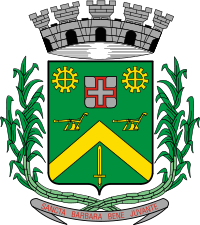 “Palácio 15 de Junho”Gabinete do Vereador Carlos Fontes - 1º Secretário da Mesa DiretoraVisite o nosso blog: www.carlosfontesvereador.blogspot.comINDICAÇÃO Nº 479/2010“Providências quanto a limpeza de área pública localizada na Rua do Zinco frente ao número 771, no Bairro Mollon”.INDICA ao senhor Prefeito Municipal, na forma regimental, determinar ao setor competente que tome providências quanto à limpeza de área pública localizada na Rua do Zinco frente ao número 371, no bairro Mollon. Este vereador foi procurado por inúmeros moradores do bairro, em especial pelo Senhor Ricardo Santa Fé, solicitando que a área pública citada fosse limpa com certa urgência, conforme relato dos moradores, no local existem muitos entulhos, o mato está alto, servindo de criadouros de bichos peçonhentos, e que recentemente foram encontrados escorpiões e aranhas em diversas residências, aumentando a preocupação dos moradores que tem crianças pequenas que constantemente brincam no local.  Plenário “Dr. Tancredo Neves”, em 11 de fevereiro de 2010.CARLOS FONTES-Vereador / 1º Secretário-